ИВАНОВСКАЯ ОБЛАСТЬАДМИНИСТРАЦИЯ ЮЖСКОГО МУНИЦИПАЛЬНОГО РАЙОНАПОСТАНОВЛЕНИЕот ______________   № _______Об отмене постановления Администрации Южского муниципального района от 31.10.2017 г. № 1056-п «Об утверждении Правил благоустройства и содержания территории Южского городского поселенияРуководствуясь Федеральным законом от 06.10.2003 № 131-ФЗ «Об общих принципах организации местного самоуправления в Российской Федерации», Администрация Южского муниципального района п о с т а н о в л я е т:1. Отменить постановление Администрации Южского муниципального района от 31.10.2017 г. № 1056-п «Об утверждении Правил благоустройства и содержания территории Южского городского поселения»».2. Настоящее постановление вступает в силу с 29.12.2020 г.3. Опубликовать настоящее постановление в официальном издании «Вестник Южского городского поселения».Глава Южского муниципального района			В.И. Оврашко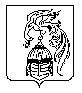 